Dated: 3 November 2017Notice of Review ofRedditch Borough CouncilSelected Polling PlacesOver the next few months Redditch Borough Council will be undertaking a formal review of two polling places within its area, namely Abbeywood First School and Roman Way First School.The review begins with immediate effect; Officers will then draw up proposals in a draft report, which will contain details of representations received, including any of the Acting Returning Officer. 

As part of this process:Any elector from within the Borough Council area may make representations, both during preliminary stages (November) and also later (December) on any proposals; the Acting Returning Officer will also be commenting on proposed polling stations, and any such representations will be placed on deposit for inspection, as soon as available;the Council welcomes the views of all residents, particularly residents with disabilities, on the Council’s proposals, on the Acting Returning Officer’s representations or on any other relevant matters;the Council welcomes any person or body with expertise in access for persons with any type of disability to comment on its proposals, on the Acting Returning Officer’s representations or on any other matters;persons or bodies making representations on particular Polling Stations are asked, if possible, to suggest appropriate alternative places which might be used as polling places.
The details of the existing electoral arrangements, and of the Review as it develops, will be available for inspection between the hours of 10.00am and 4.00pm on any normal working day at the Town Hall, Walter Stranz Square, Redditch B98 8AH.
Details of all representations will also be made available for inspection.Initial comments must be made in writing by 5pm Friday 24 November 2017. 	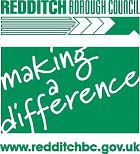 